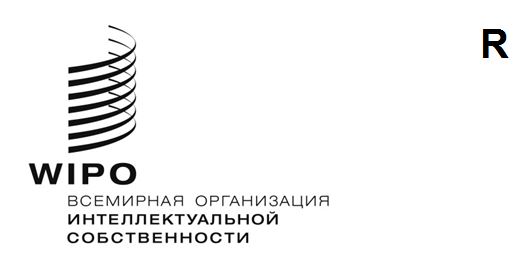 CDIP/31/4оригинал: английскийдата: 30 августа 2023 г.Комитет по развитию и интеллектуальной собственности (КРИС)Тридцать первая сессия 
Женева, 27 ноября – 1 декабря 2023 г.доклад о международной конференции по интеллектуальной собственности и развитию: ис и инновации на благо устойчивого сельского хозяйства (24 апреля 2023 г.)Подготовлен СекретариатомНа своей двадцать второй сессии Комитет по развитию и интеллектуальной собственности (КРИС) постановил трижды последовательно созывать один раз в два года однодневные международные конференции по интеллектуальной собственности (ИС) и развитию, начиная с двадцать третьей сессии. Первая такая конференция состоялась 20 мая 2019 г., в первый день двадцать третьей сессии КРИС, и была посвящена теме «ИС и развитие: как использовать потенциал системы ИС». Доклад о работе этой конференции был представлен Комитету на его двадцать четвертой сессии (документ CDIP/24/5).Вторая Международная конференция состоялась 22–23 ноября 2021 г. (в первые два дня двадцать седьмой сессии КРИС) и была посвящена теме «Инновационные зеленые технологии для устойчивого развития». Доклад о работе этой Конференции был представлен Комитету на его двадцать восьмой сессии (документ CDIP/28/3).Третья Международная конференция состоялась 24 апреля 2023 г., в первый день тридцатой сессии КРИС, и была посвящена теме «Интеллектуальная собственность и инновации на благо устойчивого сельского хозяйства». Для сведения членов Комитета в настоящем докладе приводится краткое описание основных моментов конференции.организационные аспектыКонференция, состоявшаяся 24 апреля 2023 г., проходила с 9:30 до 18:00 по центральноевропейскому летнему времени в гибридном формате (участники и выступающие участвовали в работе конференции как в режиме онлайн, так и в режиме физического присутствия).К участию в мероприятии были приглашены представители государств-членов ВОИС, межправительственных организаций (МПО), неправительственных организаций (НПО), научно-образовательных учреждений, органов, отвечающих за разработку политики, гражданского общества и другие представители международного сообщества ИС. Был обеспечен синхронный перевод на все шесть официальных языков Организации Объединенных Наций (ООН) (английский, французский, испанский, русский, китайский и арабский).ФОРМА ОРГАНИЗАЦИИ ОБСУЖДЕНИЙВ рамках конференции были организованы вводная дискуссия, три групповых обсуждения и заключительный диалог по следующим подтемам:ИС как стимул для устойчивого сельского хозяйства; Сельскохозяйственные земли и ресурсы: подготовка почвы; Выращивание и сбор урожая: производство урожая;Хранение, распределение и потребление: от сельскохозяйственной деятельности до коммерциализации; Возможности на будущее.В ходе вводной дискуссии были представлены презентации двух высокопоставленных докладчиков. В ходе обсуждений в дискуссионных группах 1, 2 и 3 были представлены презентации и тематические исследования четырех докладчиков, после чего состоялась сессия вопросов и ответов. Модераторы каждого из групповых обсуждений также поделились своими соображениями и наблюдениями. В ходе заключительного диалога по одному выбранному докладчику от каждой группы приняли участие в открытой и динамичной дискуссии, обменявшись мнениями по основным обсужденным вопросам. С приветственным словом и заключительным словом выступил г-н Хасан Клейб, заместитель Генерального директора ВОИС, Сектор регионального и национального развития, подчеркнувший роль ИС в качестве стимула для инноваций в сельском хозяйстве с целью решения стоящих перед сектором глобальных задач.выступающие и модераторыВ соответствии с решением Комитета Секретариат организовал эту конференцию «на основе принципов сбалансированности и справедливости, в том числе применительно к выбору докладчиков и формату». В частности, выбор докладчиков проводился с учетом факторов географической сбалансированности, наличия соответствующего опыта и обеспечения сбалансированности мнений и гендерного соотношения. В результате в конференции приняли участие 14 докладчиков, представляющих различные географические регионы и сферы профессиональной специализации (государственные служащие, представители МПО, НПО, научно-образовательных учреждений и частного сектора). В качестве модераторов состоявшихся в ходе конференции следующих обсуждений выступили следующие пятеро высокопоставленных сотрудников ВОИС: Вводная дискуссия: в качестве модератора вводной дискуссии на тему «ИС как стимул для устойчивого сельского хозяйства» выступил г-н Эдвард Кваква, помощник Генерального директора, Сектор глобальных задач и партнерств. Групповое обсуждение 1: в качестве модератора обсуждения на тему «Сельскохозяйственные земли и ресурсы: подготовка почвы» выступил г-н Алехандро Рока Кампанья, старший директор Департамента ИС для новаторов.Групповое обсуждение 2: в качестве модератора обсуждения на тему «Выращивание и сбор урожая: производство урожая» выступил г-н Андраш Йокути, директор Отдела патентного и технологического права. Групповое обсуждение 3: в качестве модератора обсуждения на тему «Хранение, распределение и потребление: от сельскохозяйственной деятельности до коммерциализации» выступила г-жа Александра Грациоли, директор Лиссабонского реестра. Заключительный диалог о возможностях на будущее: в качестве модератора выступил г-н Ирфан Балох, директор Отдела координации деятельности в рамках Повестки дня в области развития.участникиВ конференции приняли участие более 600 человек, включая делегатов государств-членов. Участники активно обмениваясь мнениями и задавали вопросы. Вопросы задавались в письменной форме через чат-платформу и устно выступающими. распространение информации и коммуникацияДля конференции была создана специальная веб-страница на шести официальных языках ООН, содержащая всю необходимую информацию, в том числе о регистрации, программе, докладчиках и их презентациях, а также ссылку на видеозапись.Секретариатом использовались социальные сети и другие средства коммуникации, включая информационные бюллетени, рассылочные списки и информационные листки, для распространения информации о конференции среди широкой аудитории. Сделанные фотографии были опубликованы в аккаунте организации в социальной сети flickr.основные моменты обсужденийНиже представлена краткая информация о состоявшихся на конференции обсуждениях.ВВОДНАЯ ДИСКУССИЯВ ходе вводной дискуссии были обсуждены проблемы, с которыми сталкивается сельскохозяйственный сектор, и то, как ИС и другие инструменты политики могут стимулировать инновации в сельском хозяйстве и способствовать решению этих проблем. Ее Превосходительство г-жа София Боза, посол и постоянный представитель Чили при Всемирной торговой организации (ВТО), рассказала о проблемах, стоящих перед сельским хозяйством Чили, и о политике содействия развитию сектора при помощи ИС. ИС и инновации имеют огромное значение для достижения Целей в области устойчивого развития (ЦУР), в частности для создания жизнеспособной и всеобъемлющей продовольственной системы. Сельское хозяйство является одной из основ культурного и социально-экономического развития, и сельскохозяйственные инновации необходимы для того, чтобы накормить растущее население, сократить масштабы бедности и повысить общее благосостояние населения. Являясь экспортером фруктов в глобальной системе поставок продовольствия, Чили усовершенствовала свои производственные процессы, чтобы обеспечить соответствие стандартам качества и безопасности пищевых продуктов, и разработала соответствующую политику. К числу важнейших задач в сельском хозяйстве относятся повышение производительности, совершенствование глобальных торговых сетей, адаптация к изменению климата, а также обеспечение экологичности продукции и ее сертификация в качестве таковой. В Чили созданы благоприятные условия для развития конкурентоспособного и устойчивого сельского хозяйства на справедливой основе и на благо всех заинтересованных сторон, мелких производителей и коренных народов, благодаря разработке и реализации продуманных стратегий использования ресурсов в сельском хозяйстве, стимулированию производства с низким уровнем выбросов и адаптации к изменению климата. В Чили также приняты конкретные меры, такие как создание специального координирующего ведомства, усиление безопасности и повышение качества пищевых продуктов, защита традиционных знаний и ускоренная обработка заявок на патенты на экологичные технологии. Для решения задач, стоящих перед сельским хозяйством, необходимы налоговые льготы для научных исследований и разработок (НИОКР).Ее Превосходительство г-жа Пимчанок Вонкорпон Питфилд, посол и постоянный представитель Таиланда при ВТО и ВОИС, подчеркнула, что сельское хозяйство является важной частью национальной стратегии повышения производительности, обеспечения доступа, генерирования знаний и развития людских ресурсов. Задачами, стоящими перед сельским хозяйством Таиланда, являются обеспечение экологической устойчивости производства, адаптация к изменению климата, внедрение технологических инноваций, обеспечение доступа к рынкам и развитие трудовых ресурсов. Учитывая значение сельского хозяйства для обеспечения средств к существованию в сельской местности, в Таиланде было начато использование трех цифровых систем: Trace Thai, системы, основанной на технологии блокчейн, для регистрации и более эффективного отслеживания, ThinkTrade Dashboard, облачной платформы для генерирования данных по всем стадиям производства и экспорту, и Agri-Map, приложения для фермерских хозяйств, позволяющего получать информацию о почве, воде, климате, маркетинге и логистике в различных сельскохозяйственных зонах, помогающего принимать решения в отношении производства.ГРУППОВОЕ ОБСУЖДЕНИЕ 1В первой группе были обсуждены потребности фермерских хозяйств в технологиях, связанных с высокоточным и вертикальным выращиванием культур, биотехнологией, селекцией растений и генной модификацией, а также с управлением почвенными микроорганизмами для экологически устойчивого использования сельскохозяйственных земель и ресурсов.Г-н Питер Баттон, заместитель Генерального секретаря по вопросам охраны новых сортов растений (УПОВ), рассказал о производительности сельского хозяйства в контексте изменения климата и роли селекции и охраны сортов растений. Существенное повышение производительности сельского хозяйства стало возможным в результате изменения факторов производства — от удобрений, пестицидов и других производственных ресурсов до инноваций и новых сортов растений, которые позволили увеличить объем производства при использовании тех же площадей. Изменение климата влияет на сельское хозяйство: участились наводнения, засухи, повышается содержание соли в почве и появляются новые болезни, влияющие на производство сельскохозяйственных культур. Селекция растений является рассчитанным на долгосрочную перспективу процессом и требует прочной нормативно-правовой базы и долгосрочных инвестиций, и система УПОВ позволяет селекционерам инвестировать средства и выводить для фермерских хозяйств оптимальные сорта, содержащие семена нужного качества, в нужное время. Во Вьетнаме социально-экономические выгоды членства в УПОВ стали очевидными благодаря повышению производительности, увеличившему годовой ВВП, а в Аргентине – благодаря сохранению растительных генетических ресурсов и совместному использованию выгод селекционерами растений и хранителями местных диких сортов. Ключевым моментом является обеспечение того, чтобы селекция растений повышала производительность благодаря использованию высокоэффективных сортов, снижала нагрузку на природную среду и растительные генетические ресурсы и помогала поддерживать их, одновременно способствуя решению связанных с изменением климата проблем в сельском хозяйстве.Эльсио Перпетуо Гимарайнш, генеральный директор Embrapa Rice and Beans, подчеркнул важность охраны сортов растений, развития технологий и партнерских отношений с частным сектором и производителями семян для получения высококачественных сортов и разработки структурированных селекционных программ. В результате увеличивается доля на рынке и повышаются доходы в виде лицензионных платежей, что создает возможности для дальнейших инноваций и инвестиций, например, в разведение второстепенных сельскохозяйственных культур, а это в свою очередь позволяет использовать землю круглый год. В результате принятия в 1997 г. Закона о защите сельскохозяйственных культур существенно изменилась проводимая в Бразилии сельскохозяйственная политика, и охрана сортов растений стала инструментом инноваций в сельском хозяйстве.Г-жа Сьюзан Брэгдон, директор Seeds for All, сосредоточила внимание на роли мелких фермерских хозяйств в качестве новаторов, экспериментаторов и хранителей агробиоразнообразия в контексте экологически устойчивого сельскохозяйственного производства и обеспечения глобальной продовольственной безопасности. Мелкие фермеры играют ведущую роль в адаптации сельскохозяйственного биоразнообразия к изменению климата и другим стресс-факторам. Инновации мелких фермеров во многих случаях являются результатом социальных взаимоотношений, инвестирования во второстепенные культуры и выведения сортов для выращивания в неблагоприятных условиях. Благодаря заключению в 1994 г. Соглашения ВТО по торговым аспектам прав интеллектуальной собственности (ТРИПС) и пересмотру Конвенции УПОВ 1991 года ИС, связанная с растениями, получила более широкое признание, что способствовало гармонизации стандартов ИС в глобальном масштабе. Однако все еще необходим более комплексный подход к разработке государственной политики, в том числе в области ИС, направленной на стимулирование и поддержку мелких фермеров и их инновационных систем. Поэтому мелкие фермеры должны быть неотъемлемой частью дискуссий на тему инноваций в сельском хозяйстве.Г-н Мохд Фахад Ифаз, главный исполнительный директор iFarmer, представил тематическое исследование на тему демократизации финансирования сельского хозяйства и цепочки поставок. Компания iFarmer была создана с целью разработки для мелких фермеров универсального решения, использующего агротехнологическую платформу для предоставления доступа к финансированию, высококачественным сельскохозяйственным ресурсам, технологиям и оборудованию для семеноводства, страхованию и консультационным услугам, а также для расширения их доступа к рынкам. На сегодняшний день iFarmer сотрудничает со 100 000 фермерами, 80% из которых являются мелкими землевладельцами, создала 150 центров по всей стране, обеспечила финансирование в размере 25 млн долл. США и поставила на рынок 10 000 тонн продукции. Компания iFarmer добилась снижения капитальных затрат на 30% и стоимости удобрений на 14%. По мере развития основанного на данных или цифрового сельского хозяйства данные фермеров и фермерских хозяйств систематизируются и используются для разработки новых услуг и продуктов, что вызвало необходимость создания правовой базы для защиты и использования этих данных, а также для оформления собственности на них. Необходимо продолжать информировать фермеров с об их правах на данные. До тех пор, пока не будет создана такая правовая база, можно принять соответствующие руководящие указания и принципы.ГРУППОВОЕ ОБСУЖДЕНИЕ 2Во второй группе были обсуждены новые тенденции в сельском хозяйстве, которые могли бы помочь фермерам сократить потери или отходы и решать некоторые проблемы, возникающие на данном этапе. Обсуждая эти тенденции, группа рассмотрела существующую государственную политику и стратегии в области ИС. Доктор Ганс Аду-Дапа, вице-президент Научно-технологическoго колледжа при Совете научно-промышленных исследований (CCST), представил инновационные технологии устойчивого растениеводства в Гане для решения проблем, стоящих перед сельским хозяйством. Сельское хозяйство, в котором занято 60% работающего населения Ганы, имеет жизненно важное значение для продовольственной безопасности и развития сельских районов. К числу проблем, стоящих перед растениеводством, относятся заражение вредителями, связанное с изменением климата, засухи, снижение плодородия почв, недостаточная подготовка почвы и низкая эффективность послеуборочных работ, что приводит к продовольственным потерям в размере 45,6%, непоследовательность системы маркетинга и колебания цен, отсутствие новых сортов сельскохозяйственных культур, технологий, а также ограниченный доступ к кредитам. Для решения этих проблем был внедрен ряд инноваций, учитывающих климатические особенности, таких как выведение устойчивых к изменению климата и диверсифицированных сортов сельскохозяйственных культур, внедрение технологий искусственного интеллекта (ИИ), методов городского и электронного сельского хозяйства для прогнозирования погоды, анализа рынка и борьбы с вредителями. Правительство также разработало инструменты и стратегии в области ИС для стимулирования более широкого использования ИС для охраны ГУ и ввело в действие Закон об охране сортов растений 1050 (2020 г.), чтобы способствовать инновациям для устойчивого сельского хозяйства и растениеводства. Г-жа Намуколо Кович, представитель Генерального директора в Эфиопии при Международном научно-исследовательском институте животноводства (ILRI) и региональный директор Консультативной группы по международным сельскохозяйственным исследованиям (КГМСХИ) по Восточной и Южной Африке, выступила с докладом о результатах исследований, проведенных КГМСХИ в области создания глобальных общественных благ, ориентированных на мелких фермеров в странах с низким и средним уровнем дохода (СНСД). Примерами использования ИС являются Aflasafe, продукт для снижения загрязнения сельскохозяйственных культур, индексированное страхование скота (IBLI) в животноводстве, платформа цифровой системы семеноводства и мобильное приложение для обмена сообщениями о питании, биофортификация сортов сельскохозяйственных культур и ряд продуктов для охраны здоровья поголовья животных. Значительные успехи были достигнуты благодаря внедрению технологий в странах глобального Севера, и это включало в себя выведение улучшенных сортов риса, позволивших повысить доход на 10,8 млрд долл. США, предотвращение 6 миллионов младенческих смертей и использование биофортифицированных культур 50 миллионами человек. Лицензирование осуществлялось главным образом для обеспечения отслеживаемости, а не для получения роялти, поскольку результаты работы КГМСХИ  продолжают способствовать развитию и совершенствованию устойчивых систем сельскохозяйственного производства и продовольствия в странах СНСД. Тем не менее, по-прежнему крайне важно обеспечить стабильный приток финансирования. Отмечая 2023 год как Международный год проса, г-н Сурья Мани Трипати, руководитель юридической службы Международного научно-исследовательского института растениеводства в полузасушливых тропиках (ИКРИСАТ), рассказал о работе, проделанной в области выведения этих традиционных сортов сельскохозяйственных культур семеноводческими хозяйствами. Для возрождения системы выращивания семян проса для местных сортов и сохранения местных знаний, связанных с выращиванием проса, была начата программа Odisha Millet. Благодаря участию местных фермеров-семеноводов было сохранено 97 традиционных сортов проса. Очевидно, что традиционные сорта сельскохозяйственных культур обладают большей питательной ценностью, чем коммерческие. Фермеры также проходят обучение методам использования современных инструментов и технологий для производства качественных семян в более широких масштабах. Огромный объем данных и информации, получаемых в рамках программы, потребовал создания цифрового реестра. Кроме того, необходима система ИС для охраны традиционных сортов сельскохозяйственных культур и связанных с ними знаний и ноу-хау. В ходе дискуссий на тему сельского хозяйства и изменения климата необходимо также обсудить этот важный вопрос, что могло бы способствовать разработке согласованных руководящих принципов или протоколов в отношении традиционных сортов сельскохозяйственных культур и накоплению знаний и опыта в этой области.Г-жа Наиля Шодорова, директор EGISTIC, стартапа из Казахстана, представила тематическое исследование в области разработки системы управления электронными фермами в Казахстане. Для страны характерна низкая производительность сельского хозяйства из-за экстремальных и непредсказуемых погодных условий, консервативного мышления фермеров в том, что касается использования удобрений и технологий, государственного регулирования и субсидий, снижающих заинтересованность фермеров в достижении более высоких результатов, а также из-за того, что молодежь не хочет работать в сельском хозяйстве. Стараясь решить эти проблемы, EGISTIC разработала и приступила к реализации научного проекта по стимулированию использования новых технологий в сельском хозяйстве. Например, для мониторинга посевных площадей для высокоточного земледелия используется спутниковая фотосъемка, причем в одном случае это привело к своевременному обнаружению вредителей на посевах ячменя. Разработка мобильного приложения SuperApp предоставила фермерам доступ к широкому спектру онлайн-сервисов, а его коммерциализация обеспечила EGISTIC новыми источниками дохода, увеличила долю компании на рынке и усилила синергию услуг. Сейчас компания стоит 3 млн долл. США, а ее основным активом является ИС. Это тематическое исследование доказало, что ИС и инновации могут способствовать устойчивому развитию сельского хозяйства в Казахстане, стимулируя разработку и внедрение новых технологий, обеспечивая передачу знаний и сотрудничество, а также способствуя разработке технологий, адаптированных к потребностям местных фермерских хозяйств. ГРУППОВОЕ ОБСУЖДЕНИЕ 3В третьей группе были обсуждены политика и инновационные технологии в области хранения и распределения сельскохозяйственной продукции, а также значение стратегий брендинга ИС с целью ответственного потребления продукции. Г-н Стивен Мбити Мвикья, руководитель кластера «Ресурсы «синей экономики» Управления по делам кабинета министров Кении, рассказал об ИС и инновациях, связанных с хранением, распределением и потреблением сельскохозяйственной продукции. Существует необходимость в сохранении произведенной продукции, поскольку послеуборочные потери составляют 20-40%. Объем инвестиций в современные технологии с высоким содержанием ИС и использование методов переработки, хранения, распределения и реализации продукции и оказания услуг, основанных на знаниях коренных народов, определяются потребностями целевого рынка, независимо от того, производится ли это все для местного потребления или на экспорт. Преимущества современных технологий очевидны, например, в управлении холодильной цепью при строительстве энергоэффективных объектов и использовании упаковок с модифицированной атмосферой для сохранения качества пищевых продуктов. Важность инноваций для достижения ЦУР и решения задач, связанных с продовольственной безопасностью, производством, качеством и отходами, означает, что развивающимся странам необходимо инвестировать в основанные на ИС стратегии разработки и внедрения инноваций для сокращения послеуборочных потерь и участия в глобальной торговле сельскохозяйственной продукцией.Г-жа Флоранс Тартаньяк, старший сотрудник Отдела продовольствия и питания ФАО, подчеркнула преимущества географических указаний (ГУ) как инструмента ИС для обеспечения устойчивости агропродовольственных систем. Благодаря своим особым характеристикам ГУ служат гарантией качества и происхождения для потребителей. Экономические выгоды ГУ включают более высокие цены на конечную продукцию, более эффективное распределение доходов местных и мелких производителей, увеличение объема производства, расширение доступа к рынкам, обеспечение устойчивости экономики за счет диверсификации, снижение зависимости от мировых рынков и цен, а также положительные внешние эффекты, связанные с биоразнообразием и защитой местных пород и сортов. Государственные органы играют важную роль в оценке, регистрации и защите ГУ. Однако для обеспечения устойчивости потребуются всесторонняя техническая поддержка, надлежащая политика и достаточные ресурсы.Г-жа Сильвия Салазар Фаллас, консультант по правовым вопросам PROINNOVA, Университет Коста-Рики, рассказала о значении ИС для создания добавленной стоимости в сфере производства кофе в Коста-Рике. Инструменты брендинга, такие как знаки и ГУ, способствуют развитию производства кофе и расширению местных рынков в Коста-Рике. Страна начала экспортировать кофе в 1843 г., причем 90% кофе производилось мелкими фермерами. По мере роста компаний, экспортирующих кофе и занимающихся его обжариванием, количество зарегистрированных знаков увеличилось до 100. Примерами известных брендов являются Café de Costa Rica и Tarrazu. Компания Britt первой начала использовать дегазационный клапан в упаковке кофе для сохранения качества и аромата. Потребители стали более разборчивыми, требуя высокого качества, разнообразия вкусов, все большим спросом у них пользуется органический кофе и продукция, произведенная с использованием экологичных и способствующих устойчивому развитию методов сельскохозяйственного производства. Компании, производящие кофе, начали расширять ассортимент своей продукции, а брендинг стал неотъемлемым инструментом маркетинга, что позволило им освоить новые местные рынки.Г-н Асахи Судзуки, управляющий директор Отдела управления в области сельского хозяйства префектуры Ямагата, Япония, представил тематическое исследование сорта риса «Цуяхимэ», разработанного Научно-исследовательским институтом селекции риса и растениеводства префектуры Ямагата. Поскольку потребители уделяют все больше внимания качеству и вкусу, рис маркируется с указанием района (префектуры), где он произведен, и сорта, благодаря чему японский рынок риса стал одним из самых конкурентоспособных в мире. Одним из популярных брендов является «Коси-хикари» из префектуры Нигата, известный своим высоким качеством и продаваемый по среднерыночной цене в 13 000 иен. Сорт риса «Цуяхимэ» был разработан в соответствии со стратегией брендинга, ориентированной на рынок премиум-класса, и планом производства, в котором особое внимание уделено качеству и вкусу, а также в соответствии со стратегией по связям с общественностью, ориентированной на репутацию и узнаваемость. Бренд Tsuyahime был зарегистрирован как в рамках системы охраны сортов растений, так и в рамках системы охраны товарных знаков. Благодаря успеху этого бренда повысились доходы фермеров и сельское хозяйство в префектуре Ямагата стало более устойчивым.Заключительный диалогВ ходе заключительного диалога внимание было сосредоточено на возможностях для использования ИС в сельском хозяйстве в будущем. Г-жа Флоранс Тартаньяк, принявшая участие в групповом обсуждении 3, отметила необходимость использования ИС на региональных и местных рынках, принимая во внимание ограниченную покупательную способность потребителей, особенно в наименее развитых странах (НРС). Г-н Эльсио Перпетуо Гимарайнш, принявший участие в групповом обсуждении 1, подчеркнул важность использования охраны сортов растений и ИС в качестве инструмента устойчивого сельскохозяйственного производства, а также необходимость разработки инвестиционных стратегий, поддержки фермеров и сотрудничества с ними для адаптации селекционных программ с целью производства качественной продукции, ориентированной на спрос. По мере роста числа агротехнологических компаний также требуется разрабатывать инструменты для управления доступом и использованием данных фермеров и правом собственности на них. Г-н Ганс Аду-Дапаа, принявший участие в групповом обсуждении 2, подчеркнул важность ИС и инноваций для устойчивого развития сельского хозяйства. ВОИС может оказывать поддержку государствам-членам в просвещении, повышении осведомленности и наращивании потенциала фермеров и других заинтересованных сторон, участвующих в цепочке создания стоимости в сельском хозяйстве, в области использования инструментов ИС для развития технологий. ЗАКЛЮЧЕНИЕВ целом конференция была успешным мероприятием с высокой посещаемостью, привлекшим широкую и разнообразную аудиторию. Уровень вовлеченности и активность диалога были беспрецедентными. Все материалы были размещены на веб-странице конференции, которая, мы надеемся, и впредь будет приносить пользу государствам-членам и другим заинтересованным сторонам. Комитету предлагается принять к сведению информацию, представленную в настоящем документе.[Конец документа]